Temat: Jak kształtował się naród polski?Zalecam obejrzenie prezentacji: https://prezi.com/b7p-ie7gwqeq/jak-ksztatowa-sie-narod-polski-przemiany-spoeczne-xix-wi/Cele:- ku współczesnemu narodowi- obronie polskości- kultura narodowa - ruch narodowyKształtowanie się narodu polskiego1. Pojęcie narodu w ujęciu historycznyma. w czasach I Rzeczypospolitej pojęcie narodu ograniczano do szlachty – naród szlacheckib. schyłek XVIII w. – pojęcie narodu poszerzono o przedstawicieli mieszczaństwac. kształtowanie się nowoczesnego narodu w XIX w. W drugiej połowie XIX wieku Polacy zbudowali silną tożsamość narodową. W procesie uświadamiania poczucia narodowego wykorzystywano czynniki łączące wszystkich Polaków – język, kulturę, religię oraz historię. Do zadań mających na celu rozbudzenie wspólnej tożsamości narodowej należały: starania o udział chłopów w powstaniach, działalność edukacyjna i gospodarcza, rozwój kultury, walka o prawa polityczne dla Polaków. Czynniki łączące naród polski:– wspólnota języka, kultury i historii– przekonanie o wspólnym pochodzeniu– wykształcenie się świadomości narodowej i tożsamości narodowej we wszystkich klasach społecznychd. ważnym czynnikiem narodowotwórczym była konieczność walki z rusyfikacją i germanizacją2. Kultura narodowaa. duża rola religii katolickiej w kształtowaniu się świadomości narodowej Polaków– nauczanie w języku polskim– kultywowanie polskich tradycji– kult polskich świętychb. edukacja patriotyczna– twórczość Henryka Sienkiewicza– twórczość Jana Matejki3. Narodziny ruchu narodowego (narodowej demokracji)a. głównym ideologiem endecji był Roman Dmowski – autor Myśli nowoczesnego Polakab. kluczowe cechy ruchu narodowego– propagowanie idei solidaryzmu narodowego (ponad podziałami klasowymi)– działalność na rzecz wzmocnienia polskiej tożsamości narodowej– przeciwdziałanie wynaradawianiu przez Niemców i Rosjan– niechętny stosunek do mniejszości narodowych – m.in. do Żydów (antysemityzm)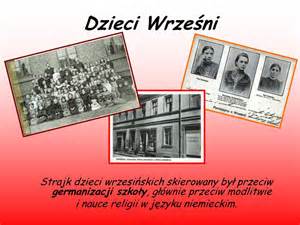 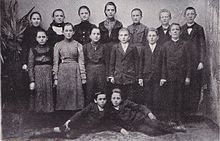 